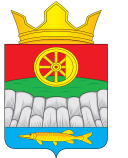                КРУТОЯРСКИЙ  СЕЛЬСКИЙ  СОВЕТ ДЕПУТАТОВ    УЖУРСКОГО РАЙОНА КРАСНОЯРСКОГО  КРАЯ  РЕШЕНИЕ00.00.2021                                         с. Крутояр                                          № 0-00рО признании утратившим силу решения «Об утверждении Порядка размещения на официальном сайте МО Крутоярский сельсовет предоставления для опубликования средствам массовой информации сведений об источниках получения средств, за счет которых лицом, замещающим муниципальную должность, муниципальным служащим, его супругой (супругом) и (или) несовершеннолетними детьми совершены сделки (совершена сделка), сведения о расходах по которым подлежат предоставлению в соответствии с Федеральным законом от 03.12.2012 № 20-ФЗ «О контроле за соответствием расходов лиц, замещающих государственные должности, и иных лиц их доходам» от 30.06.2016 г № 9-26р.В соответствии со статьями 8 Федерального закона от 25 декабря 2008 года №273-ФЗ «О противодействии коррупции», Указом Президента РФ от 08.07.2013 № 613 «Вопросы противодействия коррупции», Законом Красноярского края от 7 июля 2009 года №8-3542 «О представлении гражданами, претендующими на замещение должности муниципальной службы, а также замещающими должности муниципальной службы и муниципальные должности, сведений о доходах, об имуществе и обязательствах имущественного характера, а также  о представлении лицами, замещающими должности муниципальной службы и муниципальные должности, сведений о расходах», руководствуясь Уставом Крутоярского сельсовета, Крутоярский сельский Совет депутатов РЕШИЛ:1. Признать утратившим силу решение «Об утверждении Порядка размещения на официальном сайте МО Крутоярский сельсовет предоставления для опубликования средствам массовой информации сведений об источниках получения средств, за счет которых лицом, замещающим муниципальную должность, муниципальным служащим, его супругой (супругом) и (или) несовершеннолетними детьми совершены сделки (совершена сделка), сведения о расходах по которым подлежат предоставлению в соответствии с Федеральным законом от 03.12.2012 № 230-ФЗ «О контроле за соответствием расходов лиц, замещающих государственные должности, и иных лиц их доходам» от 30.06.2016 г № 9-26р.2. Настоящее Решение вступает в силу после его официального опубликования в газете « Крутоярские Вести».Председатель  Крутоярского	сельского Совета депутатов В.С. Зеленко _____________Глава Крутоярского сельсоветаЕ.В. Можина ____________